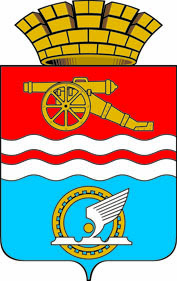 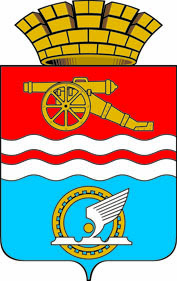 СВЕРДЛОВСКАЯ ОБЛАСТЬАДМИНИСТРАЦИЯ ГОРОДА КАМЕНСКА-УРАЛЬСКОГОПОСТАНОВЛЕНИЕот 04.07.2018  № 599 Об установлении очередного этапа представления, рассмотрения и оценки заявок (предложений) заинтересованных лиц о включении дворовых территорий в муниципальную программу «Формирование современной городской среды на территории муниципального образования город Каменск-Уральский на 2017-2022 годы»В соответствии с постановлением Администрации города Каменска-Уральского от 30.03.2017 № 246 «Об утверждении Порядка представления, рассмотрения и оценки предложений заинтересованных лиц о включении дворовой территории в муниципальную программу «Формирование современной городской среды на территории муниципального образования город Каменск-Уральский на 2017-2022 годы», Порядка представления, рассмотрения и оценки предложений граждан, организаций о включении общественной территории в муниципальную программу «Формирование современной городской среды на территории муниципального образования город Каменск-Уральский на 2017-2022 годы» (в редакции постановлений Администрации города Каменска-Уральского от 15.06.2017 № 503, от 01.09.2017 № 764), для целей реализации муниципальной программы «Формирование современной городской среды на территории муниципального образования город Каменск-Уральский на 2017-2022 годы», утвержденной постановлением Администрации города Каменска-Уральского от 24.05.2017 № 424 (в редакции постановлений Администрации города Каменска-Уральского от 30.06.2017 № 544, от 01.08.2017 № 659, от 15.08.2017 № 704, от 29.09.2017 № 855, от 18.01.2018 № 19, от 30.03.2018 № 235), Администрация города Каменска-УральскогоПОСТАНОВЛЯЕТ:1. Установить очередной этап представления, рассмотрения и оценки заявок (предложений) заинтересованных лиц о включении дворовых территорий в муниципальную программу «Формирование современной городской среды на территории муниципального образования город Каменск-Уральский на 2017-2022 годы» со следующими сроками:-  дата начала подачи заявок (предложений) на участие в отборе дворовых территорий – 11 июля 2018 года;- дата окончания подачи заявок (предложений) на участие в отборе дворовых территорий – 31 июля 2018 года;-  дата окончания рассмотрения и  оценки  заявок  (предложений) на  участие в  отборе   дворовых территорий  – 03 августа 2018 года.2. Опубликовать настоящее постановление в газете «Каменский рабочий» и разместить на официальном сайте муниципального образования город      Каменск-Уральский.3. Контроль исполнения настоящего постановления возложить на заместителя главы Администрации города Н.В. Орлова.Глава города									А.В. Шмыков